Day 3 - brainstorm11:30 – 13:00 Harnessing innovations for development programmingThis session will explore how CO participants can harness ICT innovations current portfolios or new programmes. The facilitator will introduce  framework for innovation, based on the five pillars below: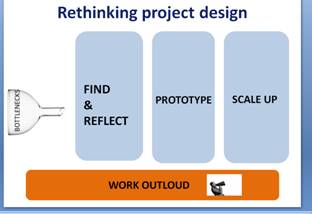 The framework will be discussed using concrete examples and participants will be encouraged to keep this framework in mind for the rest of the day. The concept of bottlenecks will be explored in greater depth, and participants will be asked to each come up with at least one “problem definition”, i.e. answering the question “what is the problem you are trying to solve?”Participants will work individually or in pairs to identify problem definitions, and discuss them  to narrow them down and define them more clearly.Problem definitions will be posted around the room where lunch takes place, allowing other participants to browse them.13:00 – 14:00 Lunch14:00 – 15:30 Brainstorming ideas / showcasing inspirationDo a quick review tools and methods discussed on previous days; Discuss options for operationalizing innovation, including pilot programs, regional initiatives and adding  to ongoing projects;Participants will then have free time to brainstorm and develop an idea for an ICT-enabled initiative they would like to pitch at the Innovation Fair. Ideas will address one of the problem statements. Facilitators will try to find common problem statements (during lunch time) to suggest possible brainstorming groups, but participants will be free to form their own groups.Emphasis will be on fast prototyping of an idea. Rules of brainstorming:. Don’t block someone’s idea if you don’t like it.Go for volume. No matter what you initially think about the quality.Headline your idea. Make it quick and sharp, then move on to the next one.Build on the ideas of others.Encourage wild ideas., anyone wishing to pitch at the fair must have submitted their idea via an online form that will be made available. Ideas must fulfill the following criteria:Be applicable beyond one country officeArticulate the specific tools and methods that will be usedProvide a ‘paper prototype’ of the solutionExplain how the solution will be co-developed with end usersAddress these five key principles: http://unicefstories.org/about/key-principles/It is not compulsory to submit an idea! We expect some participants will not be submitting an idea.Participants who are not brainstorming ideas will be invited to watch a series of inspirational videos related to innovation.15:30 – 15:45 Coffee/tea/water break15:45 – 17:30 Innovation Fair15:45 – 16:00CO participants who submitted an idea will be assigned informal spaces in a conference room to pitch their initiatives to other colleagues.16:00 – 17:00All participants will be encouraged to roam around the room learning about different proposed initiatives. Participants will also be able to browse all the initiatives on a website. Each participant will be able to express their interest in up to 3 initiatives that they think would also be applicable in their country office.17:00 – 17:30At the end of the fair, the initiatives that received the most interest will be announced. The participants who proposed these initiatives will be asked to present on day 4 to a panel of experts.